EVOLUTION of LifeAbiogenesis		Prokaryotic		Prokaryotic		Prokaryotic		Evolution of 		Multicellular				Anaerobic		Photosynthetic	Aerobic		  Eukaryotic		     Life				Heterotrophic                                                               Creation of the Atmosphere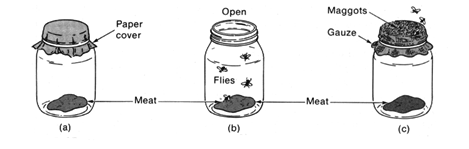 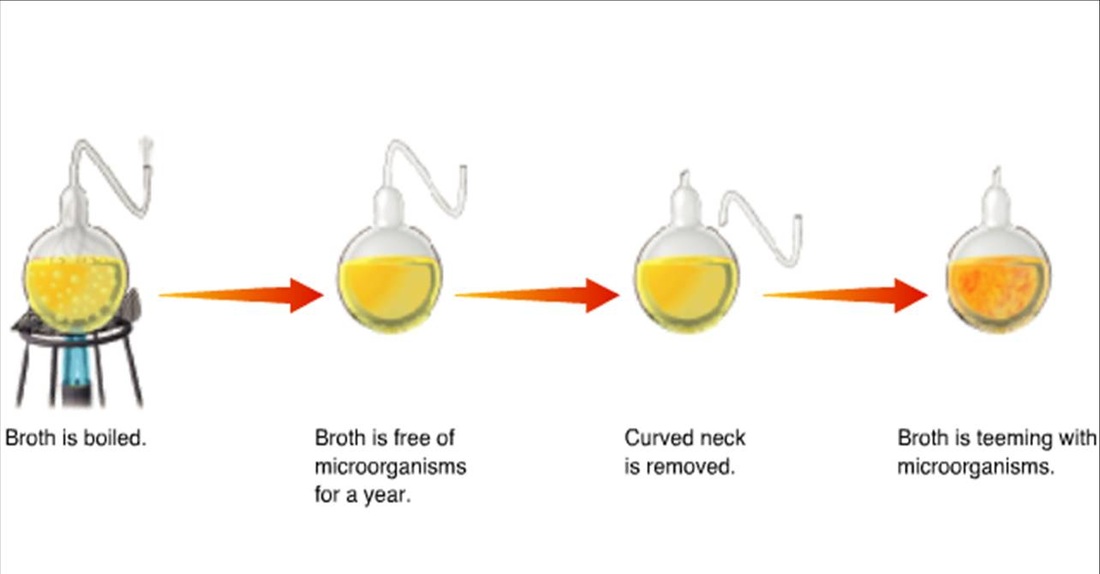 EVOLUTION: _____________________________________________________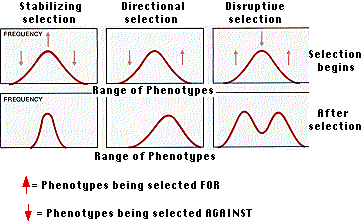 Evidence for Evolution: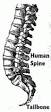 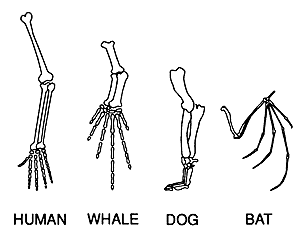 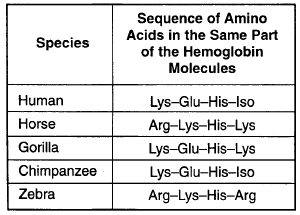 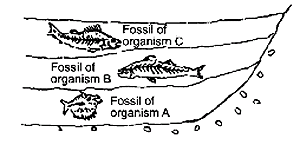 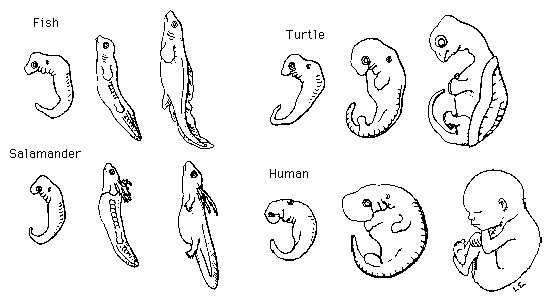 